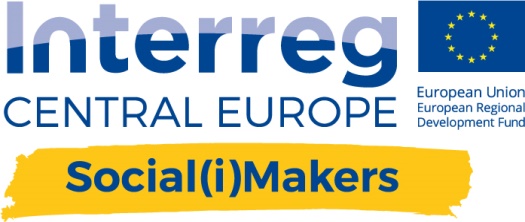 OFERTA
Odpowiadając na zapytanie ofertowe przedstawiam poniżej ofertę wykonania usługi:Wynagrodzenie brutto za realizację całości Zamówienia zgodnie z Zapytaniem Ofertowym
nr  17/DIS/SiM/FFW/2018 ……….………………………………………………………………….Oświadczam, że posiadam:Znajomość języka angielskiego na poziomie minimum B2.Minimum 250 godz. przepracowanych jako trener lub doradca/mentor lub wykładowca, w tym minimum 50 godzin w obszarze dotyczącym innowacji społecznych. Dotyczy okresu: sierpień 2015 – sierpień 2018.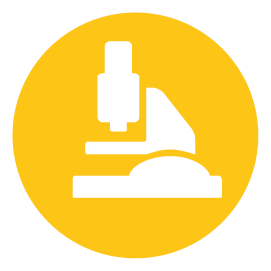 Doświadczenie jako trener lub doradca/mentor lub wykładowca w obszarze związanym z tematem szkolenia tj. „Finansowanie projektów z wpływem społecznym”. Dotyczy okresu: sierpień 2015 – sierpień 2018.Oświadczam, że zrealizuję Zamówienie osobiście.Oświadczam, że w cenie oferty zostały uwzględnione wszystkie koszty wykonania Zamówienia, zgodnie z wymaganiami określonymi w Zapytaniu Ofertowym.Oświadczam, że spełniam wszystkie wymagania postawione Wykonawcy w Zapytaniu Ofertowym. Oświadczam, że uważam się  związaną/związanym niniejszą ofertą przez okres 60 dni.Oświadczam, że wszystkie dokumenty załączone do niniejszej oferty, jako załączniki stanowią integralną jej część i są zgodne z wymaganiami określonymi w Zapytaniu ofertowym.Niniejszym oświadczam, że nie jestem powiązany/-a kapitałowo lub osobowo z Zamawiającym, osobami upoważnionymi do reprezentowania Zamawiającego, lub wykonującym w imieniu Zamawiającego czynności związane z przygotowaniem i przeprowadzeniem procedury wyboru wykonawcy. Przez powiązania kapitałowe lub osobowe rozumie się wzajemne powiązania między Wykonawcą a Zamawiającym lub osobami upoważnionymi do zaciągania zobowiązań w imieniu Zamawiającego lub osobami wykonującymi w imieniu Zamawiającego czynności związane z przygotowaniem i przeprowadzeniem procedury wyboru Wykonawcy, polegające w szczególności na: - Uczestniczeniu w spółce jako wspólnik spółki cywilnej lub osobowej; - Posiadaniu co najmniej 10% udziałów lub akcji; - Pełnieniu funkcji członka organu nadzorczego lub zarządzającego, prokurenta, pełnomocnika; - Pozostawaniu w związku małżeńskim, w stosunku pokrewieństwa lub powinowactwa w linii prostej, pokrewieństwa lub powinowactwa w linii bocznej, do drugiego stopnia lub w stosunku przysposobienia, opieki lub kurateli. Oświadczam, że wypełniłem obowiązki informacyjne przewidziane w art. 13 lub art. 14 RODO wobec osób fizycznych, od których dane osobowe bezpośrednio lub pośrednio pozyskałem w celu ubiegania się o udzielenie zamówienia w niniejszym zapytaniu.Oświadczam, że zapoznałem się z informacjami Administratora Danych Osobowych dotyczących ochrony danych osobowych (część XIV zapytania ofertowego) i wyrażam zgodę na przetwarzanie moich danych osobowych.Załącznikami do niniejszej oferty są:1.  Życiorys z wyszczególnieniem posiadanego doświadczenia.								…………………………………						(data i podpis Wykonawcy)Załącznik nr 1:ZAPYTANIE OFERTOWENr 17/DIS/SiM/FFW/2018Data:Imię i nazwisko / Nazwa Wykonawcy: 	Adres / siedziba:  Nr telefonu:  Adres e-mail: 	Strona www:Lp.Nazwa podmiotu, na rzecz którego świadczona była usługa Liczba przepracowanych godzin jako trener lub doradca/mentor lub wykładowcaPrzedmiot/tematyka  usługi Okres realizacji – proszę podać miesiąc i rokLp.Nazwa podmiotu, na rzecz którego świadczona była usługa Liczba przepracowanych godzin jako trener lub doradca/mentor lub wykładowca w obszarze dotyczącym innowacji społecznych (min. 50 godz.)Przedmiot/tematyka  usługi – wraz ze wskazaniem powiązania z obszarem innowacji społecznychOkres realizacji – proszę podać miesiąc i rokLp.Nazwa podmiotu, na rzecz którego świadczona była usługa Liczba przepracowanych godzin jako trener lub doradca/mentor lub wykładowca w obszarze związanym z tematem szkolenia tj. „Finansowanie projektów z wpływem społecznym”Przedmiot/tematyka  usługi – wraz ze wskazaniem powiązania z tematem szkoleniaOkres realizacji – proszę podać miesiąc i rok